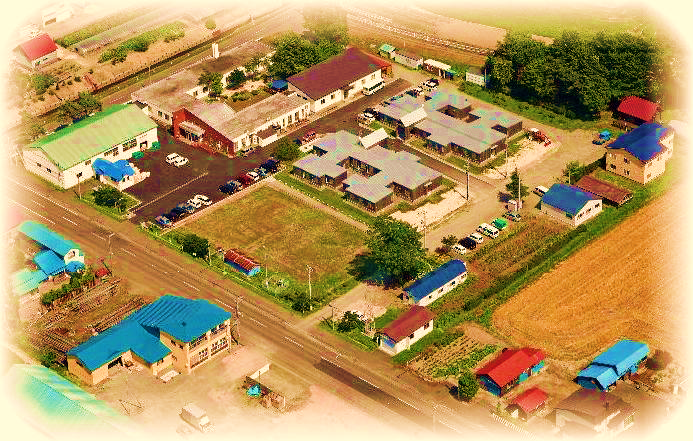 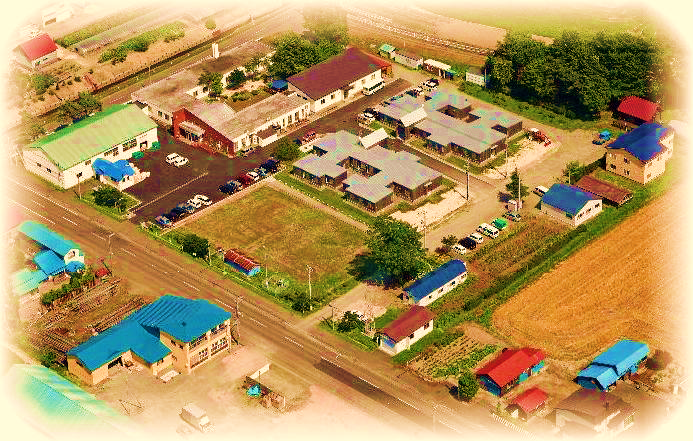 社会福祉法人　長沼陽風会陽風は、「人に優しく」をモットーに他者との関係性と、障がいのある皆さんが活躍する場を環境調整し、その人の願いや目標達成のお手伝させていただく場です。そして、その目標とは働く喜びや健康、感性の発揮、思いを寄せる人とのつながりであったりします。その人らしく生活感をもって今を生きる場を大切にしています。長沼陽風会は利用者皆さんの自由や権利の主体者としたかかわりを大切にし、安心の中笑顔が生まれる（幸せ）お手伝いを、地域貢献を重ねて末永く続けて行きます。　　　　　　　　　　　　　　　理　事　長　細木　直人　　≪沿革～あゆみ≫昭和53年08月　社会福祉法人長沼陽風会設立認可。日本船舶振興会補助を受け陽風建設。昭和54年02月  入所更生施設長沼陽風学園（定員40名）開設。昭和56年11月  作業指導のため敷地内に製袋作業棟設置（リサイクル作業）。昭和61年04月  長沼町に生活寮（定員4名）をオープン（無認可）。平成 元年04月  自活訓練寮（定員10名）を開設。建物は家族会より寄贈される。平成02年05月  長沼町にグループホーム高田荘（定員4名）開設。平成03年12月  送迎付き併設通所部を設置（4名スタート）。平成04年01月  家族会全面協力の下由仁農場を取得（２町歩）。併設して農産物加工センターを設置する。平成04年04月  長沼町にグループホーム「希望荘」（定員4名）開設。家族会が部件を取得し寄贈される。平成07年04月  地域支援センター（法人独自）を設置（就労生活支援、相談）。平成08年04月  江別市に小規模拠点の江別分場（定員10名）開設。地域生活者のために本人の会アフタークラブ発足。平成09年08月  家族会全面協力の下由仁町に、重度障がい利用者の生活の場として、グループホーム「ユンニ」（定員5名）開設。平成10年07月  由仁農場を活用した小規模作業所「ゆに共同作業所」開設認可。平成11年01月  北海道では先駆けて、法人単独による利用者オンブズマン設置。平成11年10月  札幌市にグループホーム「きたの」を開設平成12年04月  長沼町に女性のグループホーム「あさひ」（定員4名）開設。平成13年04月  札幌市厚別区に「分場ノホロ」（定員16名）開設。由仁町の共同作業所を「由仁分場」（定員12名）に変更し、支援の安定を図る。平成13年10月  札幌市厚別区にグループホームあつべつ（定員4名）開設。平成14年04月  ガイド・ホームヘルパー等の居宅事業開始。平成15年04月  恵庭市に分場「分場エニワン」（定員17名）開設。平成16年04月  居宅事業所を発展的に法人分離。平成17年11月  長沼町に、北海道特区小規模入所施設サテライト陽風を設置。平成18年10月　障がい者自立支援法施行。江別分場の発展的解消を実施し、本体施設機能を活用した利用者のニーズに応える。平成19年01月　居住専用棟（男性棟いちい館、女性棟さくら館）完成。ケアホーム含む、全ての入居及び入所者の個室化完了。平成19年12月本館を生活介護サービスの場にリニューアル。また、授産基盤強化のためフォークリフト、パネルトラックを整備。平成20年04月　長沼町のサテライト陽風をケアホームでんでん（定員7名）に移行。平成20年09月　施設入所定員を4名削減。障がい者支援施設陽風と名称変更。平成20年11月　生産活動基盤整備のため、旧長沼農協店舗を取得整備。平成22年10月　基盤整備事業を受け、居住棟のいちい館さくら館にスプリンクラー整備完了。旧長沼農協店舗の内部改装工事を実施し、生産及び利用者のため環境を整備。平成23年06月　一部敷地内バリアフリー化を目指し、路盤改良、舗装及び玄関自動ドア、スロープ設置。旧長沼農協店舗の外部改装工事を実施。基盤整備事業を受け、ケアホームでんでんにスプリンクラーを設置。また、警備会社に委託しケアホーム各所の安全を確保。平成24年04月　生活介護の定員増（10名）実施。長沼町に就労継続支援の場「ジョブサポート陽風堂」を設置。また、陽風敷地内に指定特定相談支援事業所よろずん設置。平成24年10月　ジョブサポート陽風堂の就労支援事業（Ｂ）型として「ぱん工房　陽風堂」を開設。平成25年04月　札幌市清田区にあるケアホームきたのを地下鉄での交通便の良い、厚別区に移転。平成25年10月　長沼町の女性用ケアホームあさひの移転実施。近代的な居住の快適性と利便性を高める。平成26年04月　9事業所のケアホーム名称をグループホーム○○と名称変更する。平成26年06月　就労継続支援事業（Ａ）型を単体設置。事業内容はクリーニングを営む「クリーンライフ陽風堂」を営業。平成26年12月　長沼町で不動産を取得し、定員6名のグループホームみやしたとして運営開始。平成28年10月　長沼町で不動産を取得し、定員7名のグループホームにし町の運営開始。平成29年04月　長沼町で（福）迎光会より不動産譲渡を受け、新たな障がい福祉サービス事業の開設準備開始。平成29年10月　厚別区にある支援センターノホロを、デイセンターようふうと改め長沼町に移転し、新たな障がい福祉サービスの場として開設。令和元年10月　デイセンターようふうに働く場「ぱん工房」を開設。食パンを中心としたパン製造作業を開始。令和2年04月　デイセンターようふうの定員増（25名）を実施。地域社会における福祉の拠点としての整備を進める。令和2年06月　単体事業所であるクリーンライフ陽風堂を就労継続支援（Ｂ）型に変更。安定し、継続した事業体制を整備。令和3年04月　セキュリティと情報開示の為法人ホームページリニューアル。令和4年01月　地域で安定した暮らしの場を確保することと、コンプライアンスの視点からグループホーム物件2 棟を取得。【事業現況】【職員配置】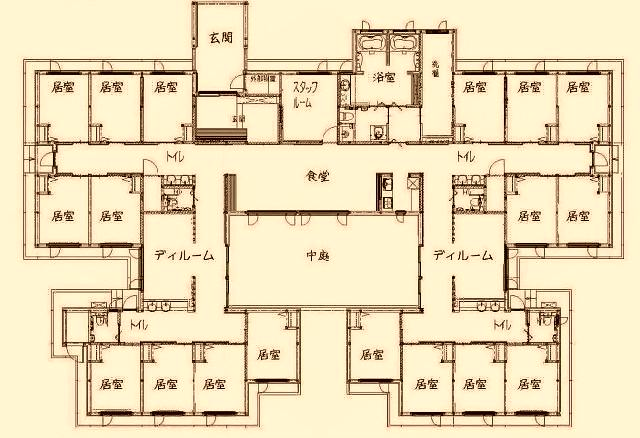 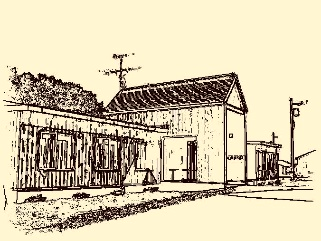 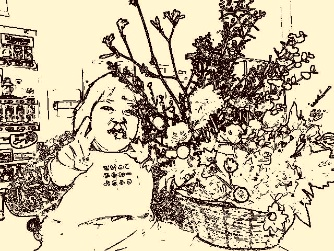 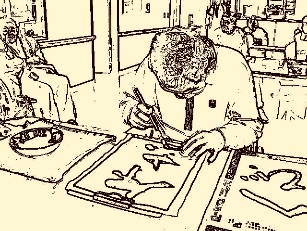 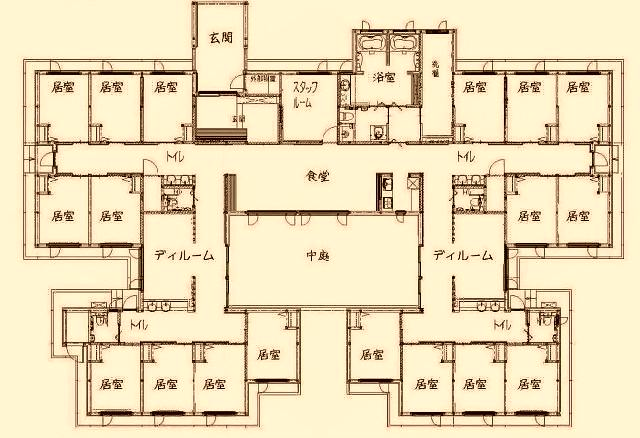 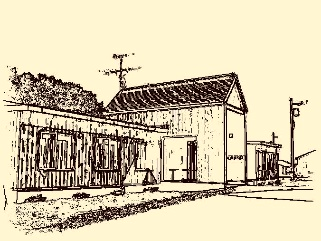 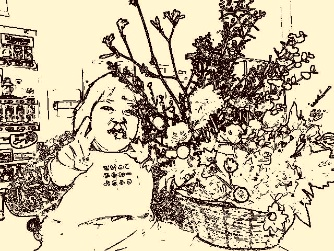 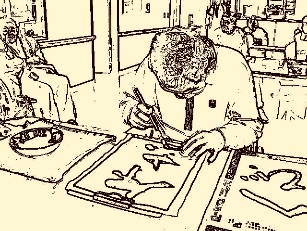 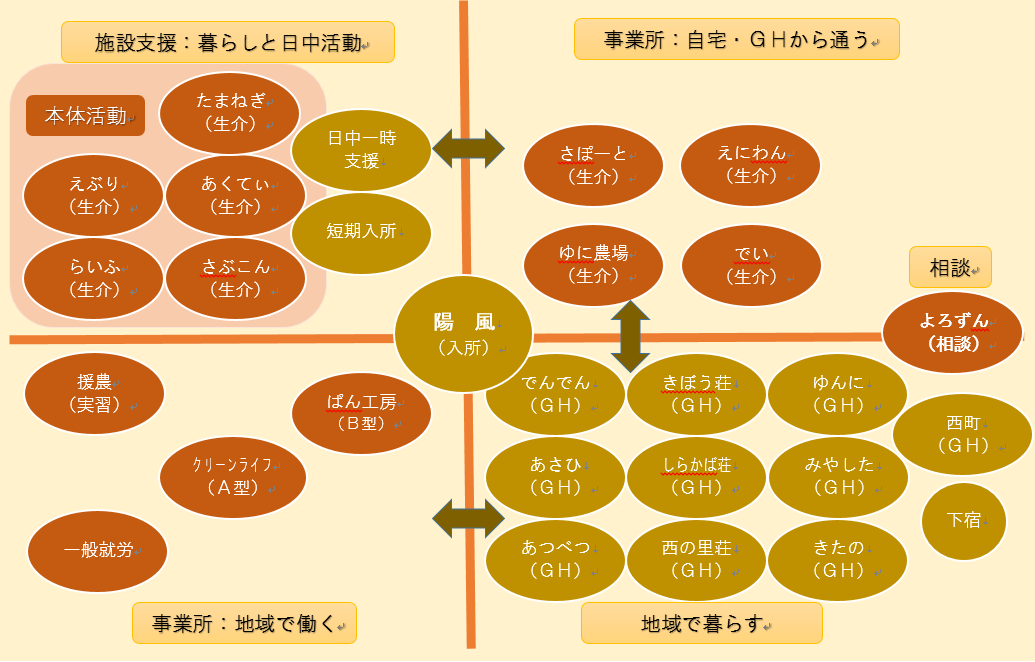 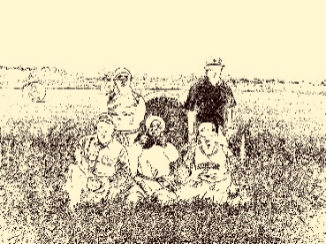 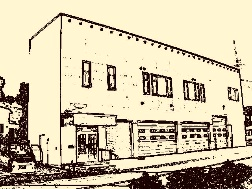 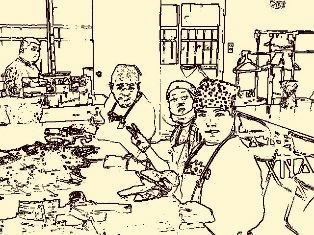 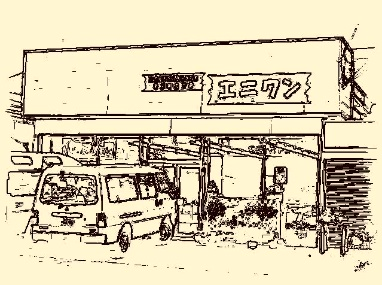 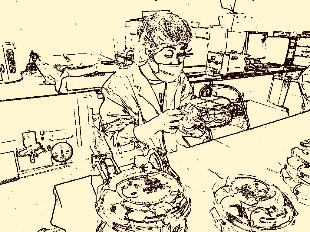 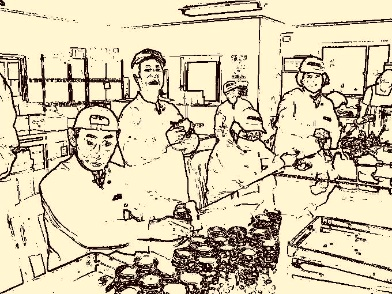 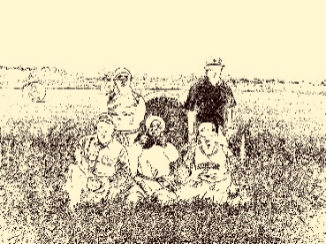 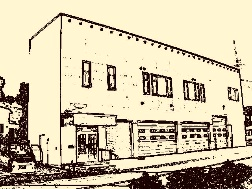 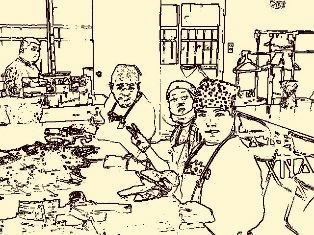 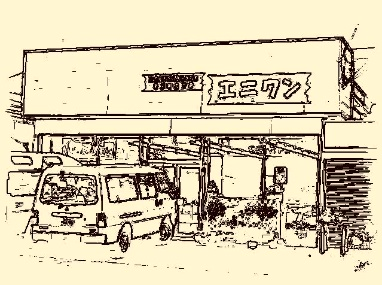 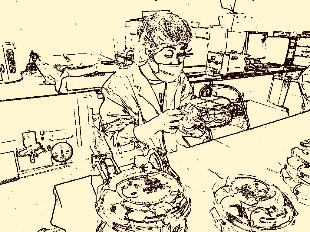 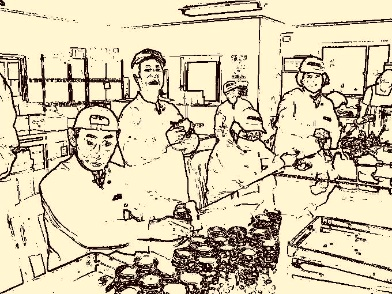 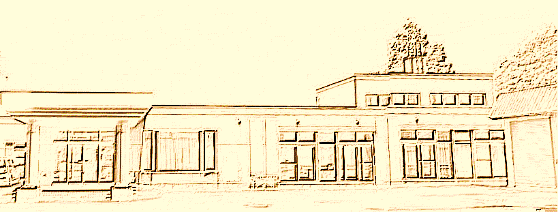 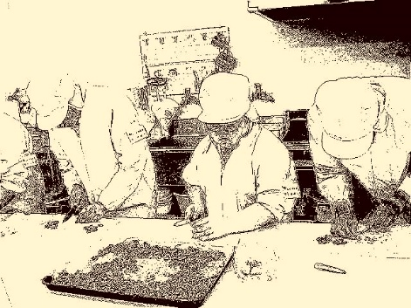 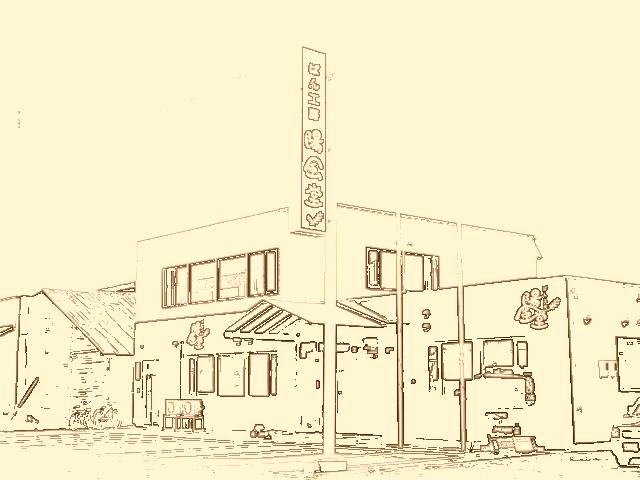 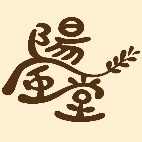 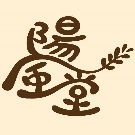 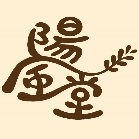 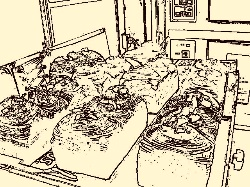 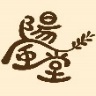 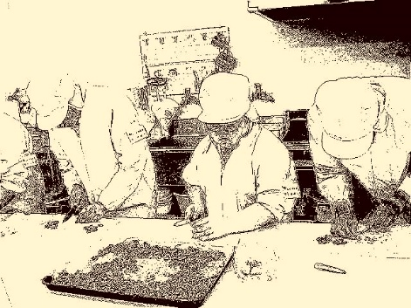 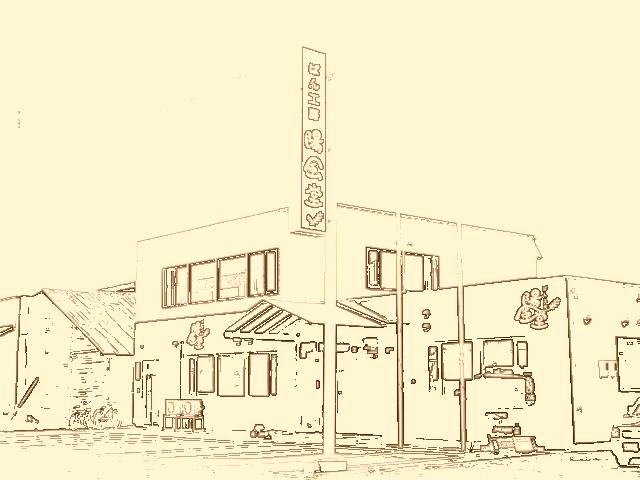 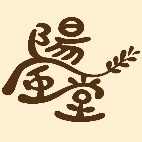 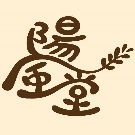 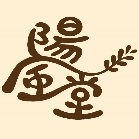 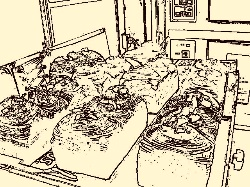 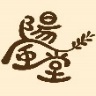 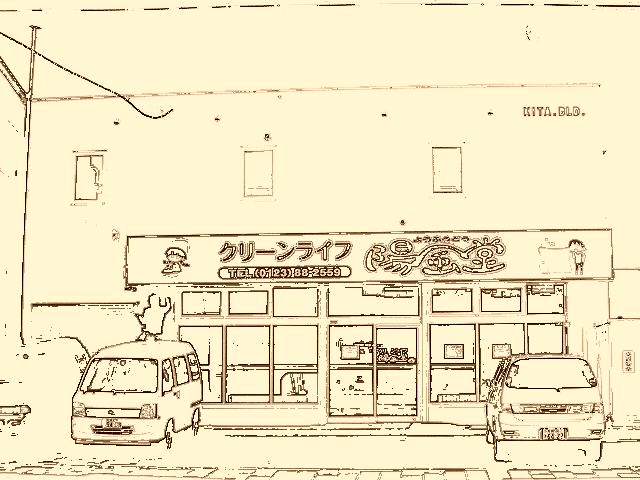 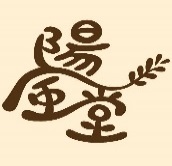 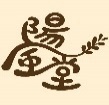 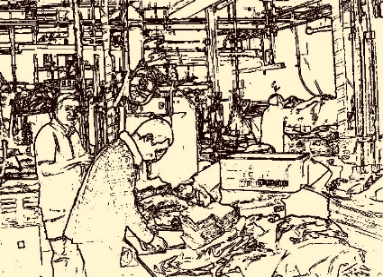 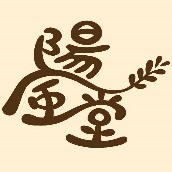 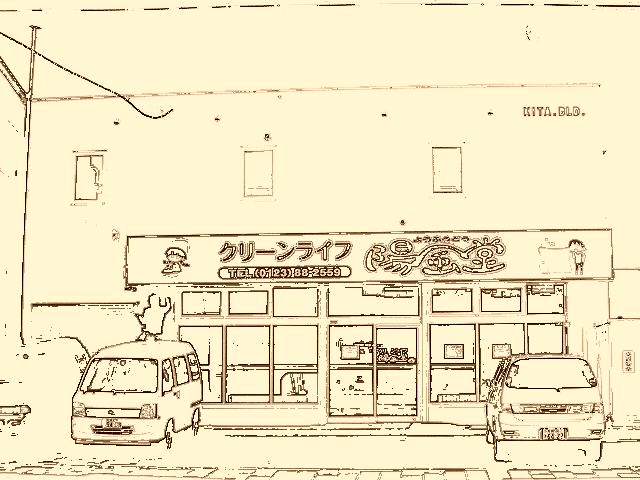 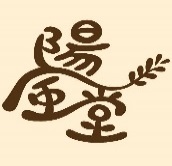 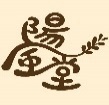 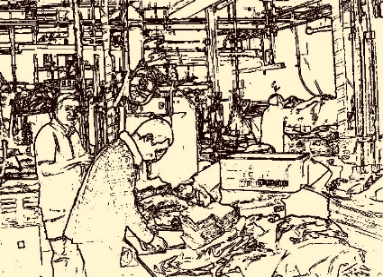 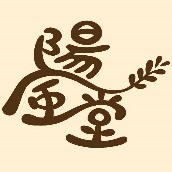 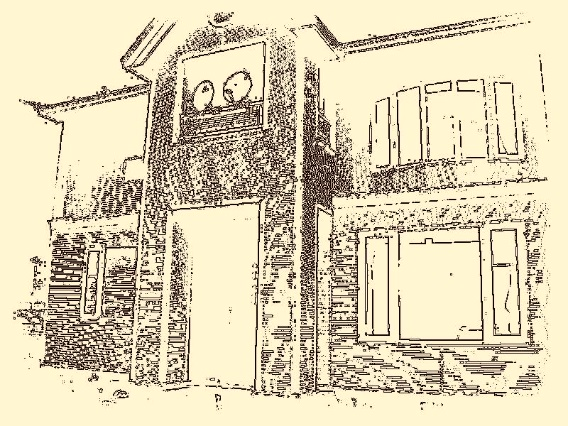 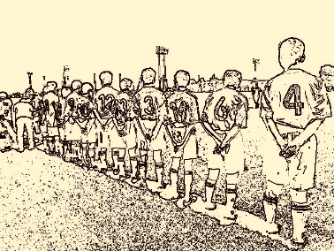 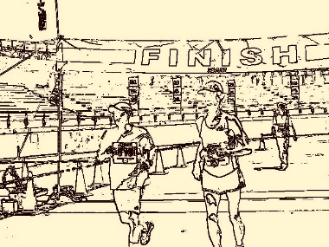 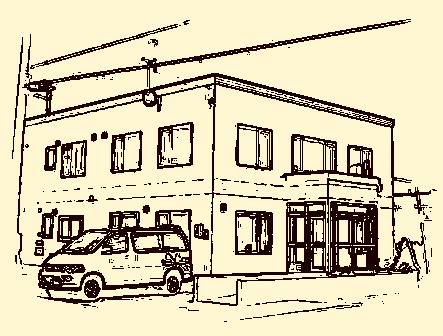 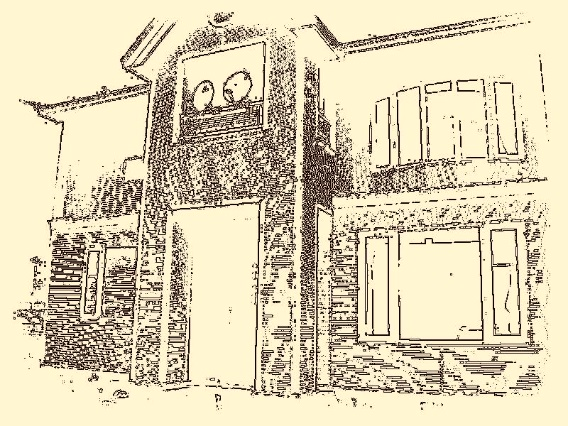 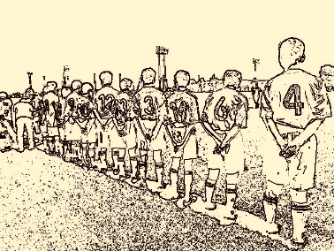 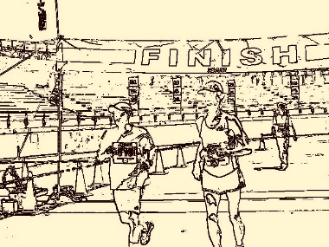 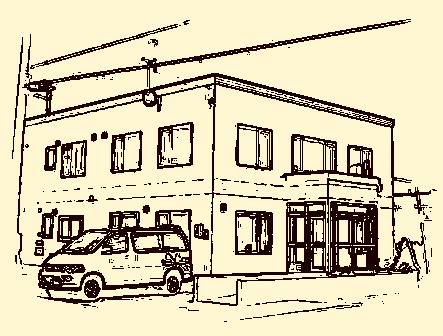 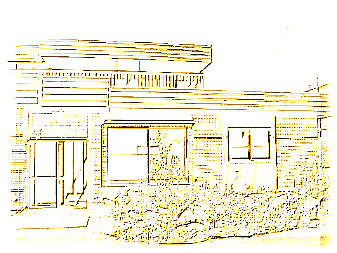 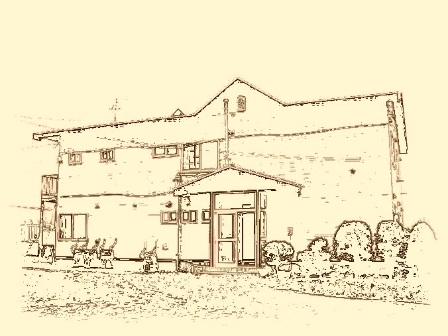 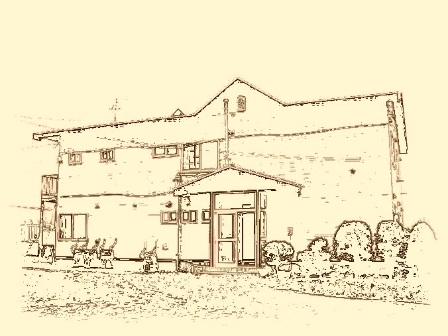 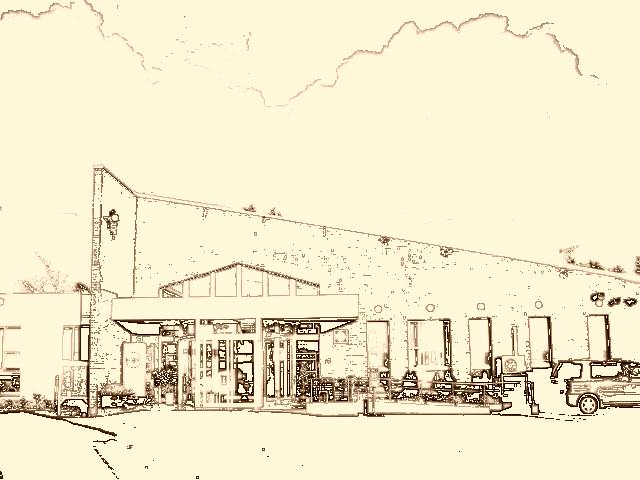 種　別事業者名定　員1施設入所障がい者支援施設　陽風362生活介護障がい者支援施設　陽風363生活介護障がい者支援センターさぽーと陽風234生活介護デイセンターようふう255生活介護障がい者支援センターゆに126生活介護障がい者支援センターえにわん167就労継続支援Bぱん工房陽風堂108就労継続支援Bクリーンライフ陽風堂109地域生活援助グループホーム希望荘410地域生活援助グループホームあさひ411地域生活援助グループホームユンニ512地域生活援助グループホームしらかば荘413地域生活援助グループホームでんでん714地域生活援助グループホームみやした615地域生活援助グループホーム西町616地域生活援助グループホーム西の里荘417地域生活援助ケアホームきたの518地域生活援助ケアホームあつべつ419短期入所短期入所事業　陽風420委託事業日中一時支援事業721相談支援障がい者相談支援事業所よろずん-定 員 合 計　定 員 合 計　定 員 合 計　192施設長事務員サービス管理責任者（支援員兼務）支援員嘱託医看護師栄養士支援補助世話人合計陽風14123111　さぽーと陽風1415111　でい1415111　ゆ　に1413111　1えにわん1415111　陽風堂1413111　1クリーンライフ1412111　3地　域1427111　10よろずん141111　合計14555511151085説　明・社会福祉士5名・精神保健福祉士1名・介護福祉士11名・ケアマネージャー4名・ヘルパー1級2名、2級11名・社会福祉主事19名・社会教育主事3名・保育士1名　他・社会福祉士5名・精神保健福祉士1名・介護福祉士11名・ケアマネージャー4名・ヘルパー1級2名、2級11名・社会福祉主事19名・社会教育主事3名・保育士1名　他・社会福祉士5名・精神保健福祉士1名・介護福祉士11名・ケアマネージャー4名・ヘルパー1級2名、2級11名・社会福祉主事19名・社会教育主事3名・保育士1名　他・社会福祉士5名・精神保健福祉士1名・介護福祉士11名・ケアマネージャー4名・ヘルパー1級2名、2級11名・社会福祉主事19名・社会教育主事3名・保育士1名　他業務委託非常勤除外